                         URZĄD MIEJSKI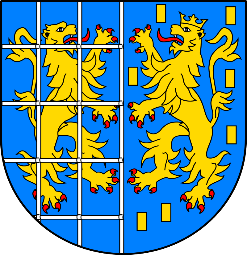                          w Kamieńcu ZąbkowickimUrząd Miejski w Kamieńcu Ząbkowickim informuje, że od 01.01.2024 roku 
Punkt Selektywnej Zbiórki Odpadów Komunalnych w Kamieńcu Ząbkowickim przy ulicy Złotostockiej 4 będzie czynny 
od godziny 8:00 do 16:00